ДРУЖКІВСЬКА МІСЬКА РАДАПРОТОКОЛпленарного засідання позачергової сімдесят третьої сесії  міської ради VII скликання №74Актова зала міської ради                                                                  10 червня 2020 рокуВсього депутатів – 36Присутніх  - 26 депутатівВідсутні – 10 депутатів			Кількість запрошених – 10  осіб        У роботі пленарного засідання позачергової сімдесят третьої сесії VII скликання приймають участь: заступники міського голови, керівники управлінь міської ради, начальники відділів міської ради, представники громадських організацій, засобів масової інформації.                                 Пленарне засідання позачергової сімдесят третьої сесії VII скликання відкриває та проводить секретар міської ради Григоренко В.Б.      Звучить Гімн України.      Для організаційної роботи сесії обирається секретаріат у наступному складі: Лугова В.М.,  Вірниченко С.О., Руденко С.М.      Пропозиції від депутатів Бухаркової  Т.М.,  Самородова М.О. надати 3 хвилини для виступу в розділі «Різне». Затверджується порядок денний .        Затверджений  регламент  роботи  пленарного  засідання сімдесят третьої  сесії VII скликання: доповідачу з основного  питання – до 15 хвилин, для відповідей на питання до доповідачів – до 10 хвилин, головам постійних комісій – до 10 хвилин, виступаючим - до 3 хвилин.  Засідання сесії провести протягом 40 хвилин .           До  протоколу додаються:   -  перелік рішень, прийнятих на пленарному засіданні позачергової сімдесят третьої сесії Дружківської міської ради VII скликання;   - лист реєстрації отримання персональної електронної картки для голосування депутатами міської ради VII скликання  10.06.2020;  - порядок ведення пленарного засідання позачергової сімдесят третьої сесії Дружківської міської ради VII скликання ;  -  підсумки відкритого поіменного голосування на пленарному засіданні позачергової сімдесят третьої сесії Дружківської міської ради VII скликання. Секретар  міської ради                                                                 В.Б.ГРИГОРЕНКОПОРЯДОК ДЕННИЙ:ПОРЯДОК ДЕННИЙ:ПОРЯДОК ДЕННИЙ: 1Про внесення змін до Програми  економічного і соціального розвитку міста Дружківка на 2020  рік,  затвердженої рішенням Дружківської міської ради від 19.12.2019 № 7/65-2Доповідає  Поляков О.О., заступник міського голови з питань діяльності виконавчих органів радиПро внесення змін до Програми  економічного і соціального розвитку міста Дружківка на 2020  рік,  затвердженої рішенням Дружківської міської ради від 19.12.2019 № 7/65-2Доповідає  Поляков О.О., заступник міського голови з питань діяльності виконавчих органів ради 2Про внесення змін до рішення міської ради від 19.12.2019 №7/65-3 «Про міський бюджет на 2020 рік»Доповідає Трушина І.В., начальник міського фінансового управління Дружківської міської радиПро внесення змін до рішення міської ради від 19.12.2019 №7/65-3 «Про міський бюджет на 2020 рік»Доповідає Трушина І.В., начальник міського фінансового управління Дружківської міської ради 3Про затвердження Порядку відшкодування вартості проїзду хворим з хронічною нирковою недостатністю, що отримують програмний гемодіаліз, до місця розташування закладів, які надають послуги гемодіалізу, за рахунок коштів міського  бюджету на 2020 рік.Доповідає Виниченко Н.М., радник  голови  ради Про затвердження Порядку відшкодування вартості проїзду хворим з хронічною нирковою недостатністю, що отримують програмний гемодіаліз, до місця розташування закладів, які надають послуги гемодіалізу, за рахунок коштів міського  бюджету на 2020 рік.Доповідає Виниченко Н.М., радник  голови  ради  4Про визначення переліку адміністративних  послуг, які надаються  через Центр надання адміністративних послуг м. ДружківкаДоповідає Прус І.М. голова постійної комісії міської ради з  питань депутатської діяльності, законності та правопорядкуПро визначення переліку адміністративних  послуг, які надаються  через Центр надання адміністративних послуг м. ДружківкаДоповідає Прус І.М. голова постійної комісії міської ради з  питань депутатської діяльності, законності та правопорядку 5Про внесення змін до рішення  Дружківської міської ради  від 27.11.2013 № 6/39-7 Доповідає Прус І.М. голова постійної комісії міської ради з  питань депутатської діяльності, законності та правопорядкуПро внесення змін до рішення  Дружківської міської ради  від 27.11.2013 № 6/39-7 Доповідає Прус І.М. голова постійної комісії міської ради з  питань депутатської діяльності, законності та правопорядку1СЛУХАЛИ:Про внесення змін до Програми  економічного і соціального розвитку міста Дружківка на 2020  рік,  затвердженої рішенням Дружківської міської ради від 19.12.2019 № 7/65-2Про внесення змін до Програми  економічного і соціального розвитку міста Дружківка на 2020  рік,  затвердженої рішенням Дружківської міської ради від 19.12.2019 № 7/65-2Доповідач:Поляков О.О., заступник міського голови з питань діяльності виконавчих органів радиПоляков О.О., заступник міського голови з питань діяльності виконавчих органів радиВИРІШИЛИ:Підсумки голосування: за – 24, проти - 0, утрималися – 1Не голосували: 1Рішення № 7/73 -1 прийнято (додається).Підсумки голосування: за – 24, проти - 0, утрималися – 1Не голосували: 1Рішення № 7/73 -1 прийнято (додається).2СЛУХАЛИ:Про внесення змін до рішення міської ради від 19.12.2019 №7/65-3 «Про міський бюджет на 2020 рік»Про внесення змін до рішення міської ради від 19.12.2019 №7/65-3 «Про міський бюджет на 2020 рік»Доповідач:Трушина І.В., начальник міського фінансового управлінняТрушина І.В., начальник міського фінансового управлінняВИСТУПИЛИ:Небогатікова Г.Г. повідомила про відмову від голосування у зв’язку з можливим конфліктом інтересівНебогатікова Г.Г. повідомила про відмову від голосування у зв’язку з можливим конфліктом інтересівВИРІШИЛИ:Підсумки голосування: за – 25, проти - 0, утрималися – 0Не голосували: 1Рішення № 7/73 -2 прийнято (додається).Підсумки голосування: за – 25, проти - 0, утрималися – 0Не голосували: 1Рішення № 7/73 -2 прийнято (додається).3СЛУХАЛИ:Про затвердження Порядку відшкодування вартості проїзду хворим з хронічною нирковою недостатністю, що отримують програмний гемодіаліз, до місця розташування закладів, які надають послуги гемодіалізу, за рахунок коштів міського  бюджету на 2020 рікПро затвердження Порядку відшкодування вартості проїзду хворим з хронічною нирковою недостатністю, що отримують програмний гемодіаліз, до місця розташування закладів, які надають послуги гемодіалізу, за рахунок коштів міського  бюджету на 2020 рікДоповідач:Виниченко Н.М., радник  голови  радиВиниченко Н.М., радник  голови  радиВИРІШИЛИ:Підсумки голосування: за – 23, проти - 0, утрималися – 2Не голосували: 1Рішення № 7/73 -3 прийнято (додається).Підсумки голосування: за – 23, проти - 0, утрималися – 2Не голосували: 1Рішення № 7/73 -3 прийнято (додається).4СЛУХАЛИ: Про визначення переліку адміністративних  послуг, які надаються  через Центр надання адміністративних послуг м. ДружківкаПро визначення переліку адміністративних  послуг, які надаються  через Центр надання адміністративних послуг м. ДружківкаДоповідач:Прус І.М. голова постійної комісії міської ради з  питань депутатської діяльності, законності та правопорядкуПрус І.М. голова постійної комісії міської ради з  питань депутатської діяльності, законності та правопорядкуВИРІШИЛИ:Підсумки голосування: за – 26, проти - 0, утрималися – 0 Рішення № 7/73-4 прийнято (додається).Підсумки голосування: за – 26, проти - 0, утрималися – 0 Рішення № 7/73-4 прийнято (додається).5СЛУХАЛИ: Про внесення змін до рішення  Дружківської міської ради  від 27.11.2013 № 6/39-7 Про внесення змін до рішення  Дружківської міської ради  від 27.11.2013 № 6/39-7 Доповідач:Прус І.М. голова постійної комісії міської ради з  питань депутатської діяльності, законності та правопорядкуПрус І.М. голова постійної комісії міської ради з  питань депутатської діяльності, законності та правопорядкуВИРІШИЛИ:Підсумки голосування: за – 25, проти - 0, утрималися – 0Не голосували: 1Рішення № 7/73 -5 прийнято (додається).Підсумки голосування: за – 25, проти - 0, утрималися – 0Не голосували: 1Рішення № 7/73 -5 прийнято (додається).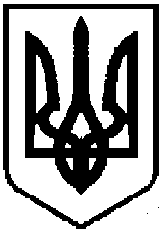 